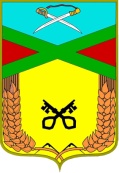  Администрация сельского поселения «Даурское» Муниципального района «Забайкальский район» ПОСТАНОВЛЕНИЕ                  2016г.                                                                                                  № 30п.ст. ДаурияОб утверждении Положения об организации и ведения гражданской обороны в  сельском поселении «Даурское»	В соответствии с Федеральным законом от 12 февраля 1998 года № 28 – ФЗ « О гражданской обороне», исполняя приказ МЧС Российской Федерации от 18.11.2015 года  № 601 «О внесении изменений в Положение об организации и ведении гражданской  обороны в муниципальных образованиях и организациях, утвержденное приказом МЧС России от 14.11.2018 года № 687», на основании Устава  сельского поселения «Даурское» постановляю:Утвердить положение об организации  и ведении гражданской обороны  всельском поселении «Даурское». ( Приложение №1)Настоящее постановление опубликовать  на официальном сайте сельского поселения «Даурское». Контроль за исполнением  настоящего постановления оставляю за собой. Глава сельского поселения «Даурское»                           С.А.Гамов            Приложение №1 к постановлению администрации с/п «Даурское»№ 45   от   «20 » мая  2016 г. ПОЛОЖЕНИЕоб организации и ведении гражданской обороны в сельском поселении «Даурское»     1. Настоящее Положение разработано в соответствии с Федеральным законом от 12 февраля 1998 г. N 28-ФЗ "О гражданской обороне", Положением о Министерстве Российской Федерации по делам гражданской обороны, чрезвычайным ситуациям и ликвидации последствий стихийных бедствий, утвержденным Указом Президента Российской Федерации от 11 июля 2004 г. N 868 "Вопросы Министерства Российской Федерации по делам гражданской обороны, чрезвычайным ситуациям и ликвидации последствий стихийных бедствий" и постановлением Правительства Российской Федерации от 26 ноября 2007 г. N 804 "Об утверждении Положения о гражданской обороне в Российской Федерации" и определяет организацию и основные направления подготовки к ведению и ведения гражданской обороны, а также основные мероприятия по гражданской обороне в сельском поселении «Даурское».   2.Мероприятия по гражданской обороне организуются в сельском поселении «Даурское» в рамках подготовки к ведению и ведения гражданской обороны.   3. Подготовка к ведению гражданской обороны заключается в заблаговременном выполнении мероприятий по подготовке к защите населения, материальных и культурных ценностей от опасностей, возникающих при военных конфликтах или вследствие этих конфликтов, а также при возникновении чрезвычайных ситуаций природного и техногенного характера и осуществляется на основании годовых и перспективных планов, предусматривающих основные мероприятия по вопросам гражданской обороны, предупреждения и ликвидации чрезвычайных ситуаций (далее - план основных мероприятий) сельского поселения «Даурское».   4.План основных мероприятий организации на год разрабатывается структурным подразделением (работниками) организации, уполномоченным на решение задач в области гражданской обороны и согласовывается с Главой сельского поселения «Даурское», а организацией, находящейся в ведении федерального органа исполнительной власти, дополнительно согласовывается с соответствующим федеральным органом исполнительной власти. Планирование основных мероприятий по подготовке к ведению и ведению гражданской обороны производится с учетом всесторонней оценки обстановки, которая может сложиться на территории   и в организациях в результате применения современных средств поражения при военных конфликтах или вследствие этих конфликтов, а также в результате возможных террористических актов и чрезвычайных ситуаций.    5. Подготовка к ведению гражданской обороны в Администрации  сельского поселения «Даурское»  и в организациях определяется положением об организации и ведении гражданской обороны в сельском поселении «Даурское»  и заключается в планировании мероприятий по защите населения (работников), материальных и культурных ценностей на территории сельского поселения «Даурское» от опасностей, возникающих при военных конфликтах или вследствие этих конфликтов, а также при возникновении чрезвычайных ситуаций природного и техногенного характера. Ведение гражданской обороны осуществляется на основе плана гражданской обороны и защиты населения администрации сельского поселения «Даурское», а в организациях на основе планов гражданской обороны организаций и заключается в выполнении мероприятий по защите населения (работников), материальных и культурных ценностей на территории  поселения  от опасностей, возникающих при военных конфликтах или вследствие этих конфликтов, а также при возникновении чрезвычайных ситуаций природного и техногенного характера.      6. План гражданской обороны и защиты населения определяет объем, организацию, порядок, способы и сроки выполнения мероприятий по приведению гражданской обороны в установленные степени готовности при переводе ее с мирного на военное время и в ходе ее ведения, а также при возникновении чрезвычайных ситуаций природного и техногенного характера.     7. Администрация сельского поселения «Даурское»  и организации в целях решения задач в области гражданской обороны в соответствии с полномочиями в области гражданской обороны создают и содержат силы, средства, объекты гражданской обороны, запасы материально- технических, продовольственных, медицинских и иных средств, планируют и осуществляют мероприятия по гражданской обороне.      9. Силы гражданской обороны в мирное время могут привлекаться для участия в мероприятиях по предупреждению и ликвидации чрезвычайных ситуаций природного и техногенного характера. Решение о привлечении в мирное время сил и средств гражданской обороны для ликвидации последствий чрезвычайных ситуаций принимает Глава сельского поселения «Даурское»  - руководитель гражданской обороны в отношении созданных сил гражданской обороны.     10. Руководство силами гражданской обороной на территории  сельского поселения «Даурское»  осуществляет Глава  сельского поселения «Даурское», а в организациях в соответствии с назначением по ГО - их руководители. Глава сельского поселения «Даурское»  и руководители организаций несут персональную ответственность за организацию и проведение мероприятий по гражданской обороне и защите населения (статья 11 Федерального закона от 12 февраля 1998 г. N 28-ФЗ).      11. Органами, осуществляющими управление гражданской обороной в сельском поселении «Даурское», являются работники, уполномоченные на решение задач в области гражданской обороны (далее - (работники по гражданской обороне). Администрация сельского поселения «Даурское»  и организации осуществляют комплектование (назначение) структурных подразделений (работников) по гражданской обороне, разрабатывают и утверждают их функциональные обязанности и штатное расписание. Работники по гражданской обороне подчиняются непосредственно Главе сельского поселения «Даурское».       12. В целях обеспечения организованного и планомерного осуществления мероприятий по гражданской обороне, в том числе своевременного оповещения населения о прогнозируемых и возникших опасностях в мирное и военное время, на территории Российской Федерации организуется сбор информации в области гражданской обороны (далее - информация) и обмен ею. Сбор и обмен информацией осуществляется работниками по гражданской  обороне сельского поселения «Даурское».      13. Мероприятия по гражданской обороне в сельском поселении «Даурское»  и в организациях осуществляются в соответствии Конституцией Российской Федерации, федеральным законом от 12 февраля 1998 г. № 28-ФЗ «О гражданской обороне», постановление Правительства Российской Федерации от 26 ноября 2007 г. № 804 «Об утверждении Положения о гражданской обороне в Российской Федерации» и настоящим Положением.     14. Администрация муниципального района «Забайкальский район» в целях решения задач в области гражданской обороны планирует и осуществляет следующие основные мероприятия:     14.1. По подготовке населения в области гражданской обороны: разработка с учетом особенностей  сельского поселения «Даурское»  и на основе примерных программ, утвержденных ГУ МЧС России по Забайкальскому краю, примерных программ подготовки работающего населения, должностных лиц и работников гражданской обороны, личного состава формирований и служб муниципальных образований; организация и подготовка населения сельского поселения «Даурское» методам защиты от опасностей, возникающих при военных конфликтах или вследствие этих конфликтов, а также при возникновении чрезвычайных ситуаций природного и техногенного характера; проведение учений и тренировок по гражданской обороне; организационно-методическое руководство и контроль за подготовкой работников, личного состава формирований и служб организаций, находящихся на территории  сельского поселения «Даурское»,      14.2.По оповещению населения об опасностях, возникающих при военных конфликтах или вследствие этих конфликтов, а также при возникновении чрезвычайных ситуаций природного и техногенного характера: поддержание в состоянии постоянной готовности системы централизованного оповещения населения, осуществление ее реконструкции и модернизации; комплексное использование средств единой сети электросвязи Российской Федерации, сетей и средств радио-, проводного и телевизионного вещания и других технических средств передачи информации; сбор информации в области гражданской обороны и обмен ею.       14.3. По эвакуации населения, материальных и культурных ценностей в безопасные районы: организация планирования, подготовки и проведения мероприятий по эвакуации населения, материальных и культурных ценностей в безопасные районы из зон возможных сильных разрушений, возможного радиоактивного и химического заражения (загрязнения), а также рассредоточение работников организаций, продолжающих свою производственную деятельность в военное время, и работников организаций, обеспечивающих выполнение мероприятий по гражданской обороне; создание и организация деятельности эвакуационных органов, а также подготовка их личного состава.      14.4. По предоставлению населению средств индивидуальной и коллективной защиты: поддержание в состоянии постоянной готовности к использованию по предназначению и техническое обслуживание защитных сооружений гражданской обороны и их технических систем; разработка планов наращивания инженерной защиты территорий, отнесенных в установленном порядке к группам по гражданской обороне; обеспечение укрытия населения в защитных сооружениях гражданской обороны; накопление, хранение, освежение и использование по предназначению средств индивидуальной защиты населения; обеспечение выдачи населению средств индивидуальной защиты и предоставления средств коллективной защиты в установленные сроки.      15. По первоочередному жизнеобеспечению населения, пострадавшего при военных конфликтах или вследствие этих конфликтов, а также при чрезвычайных ситуациях природного и техногенного характера: планирование и организация основных видов первоочередного жизнеобеспечения населения; создание и поддержание в состоянии постоянной готовности к использованию по предназначению запасов материально-технических, продовольственных, медицинских и иных средств; нормированное снабжение населения продовольственными и непродовольственными товарами; предоставление населению коммунально-бытовых услуг; проведение санитарно-гигиенических и противоэпидемических мероприятий среди пострадавшего населения; проведение лечебно-эвакуационных мероприятий; оказание населению первой помощи; определение численности населения, оставшегося без жилья; инвентаризация сохранившегося и оценка состояния поврежденного жилого фонда, определения возможности его использования для размещения пострадавшего населения; размещение пострадавшего населения во временных жилищах (сборных домах, палатках, землянках и т.п.), а также подселение его на площади сохранившегося жилого фонда; предоставление населению информационно-психологической поддержки.     16. По борьбе с пожарами, возникшими при военных конфликтах или вследствие этих конфликтов: создание и организация деятельности добровольной  пожарной охраны, организация ее подготовки в области гражданской обороны и взаимодействия с другими видами пожарной охраны; организация тушения пожаров, проведения аварийно- спасательных и других неотложных работ и в организациях, отнесенных в установленном порядке к категориям по гражданской обороне, в военное время.     17. По санитарной обработке населения, обеззараживанию зданий и сооружений, специальной обработке техники и территорий: заблаговременное создание запасов дезактивирующих, дегазирующих и дезинфицирующих веществ и растворов; создание и оснащение сил для проведения санитарной обработки населения, обеззараживания зданий и сооружений, специальной обработки техники и территорий, подготовка их в области гражданской обороны; организация проведения мероприятий по санитарной обработке населения, обеззараживанию зданий и сооружений, специальной обработке техники и территорий.       18. По вопросам срочного восстановления функционирования необходимых коммунальных служб в военное время: обеспечение готовности коммунальных служб к работе в условиях военного времени, разработка планов их действий; создание запасов оборудования и запасных частей для ремонта поврежденных систем энерго-, водоснабжения, водоотведения и канализации; создание и подготовка резерва мобильных средств для очистки, опреснения и транспортировки воды; создание на водопроводных станциях необходимых запасов реагентов, реактивов, консервантов и дезинфицирующих средств; создание запасов резервуаров и емкостей, сборно-разборных трубопроводов, мобильных резервных и автономных источников энергии, оборудования и технических средств для организации коммунального снабжения населения.       19. По срочному захоронению трупов в военное время: заблаговременное, в мирное время, определение мест возможных захоронений; создание, подготовка и обеспечение готовности сил и средств гражданской обороны для обеспечения мероприятий по захоронению трупов, в том числе на базе специализированных ритуальных организаций; оборудование мест погребения (захоронения) тел (останков) погибших; организация работ по поиску тел, фиксированию мест их обнаружения, извлечению и первичной обработке погибших, опознанию и документированию, перевозке и захоронению погибших; организация санитарно-эпидемиологического надзора.      20. По обеспечению устойчивости функционирования организаций, необходимых для выживания населения при военных конфликтах или вследствие этих конфликтов, а также при чрезвычайных ситуациях природного и техногенного характера: создание и организация работы в мирное и военное время комиссий по вопросам повышения устойчивости функционирования объектов экономики территорий, отнесенных в установленном порядке к группам по гражданской обороне; рациональное размещение объектов экономики и инфраструктуры, а также средств производства в соответствии с требованиями строительных норм и правил осуществления инженерно-технических мероприятий гражданской обороны; разработка и реализация в мирное и военное время инженерно- технических мероприятий гражданской обороны, в том числе в проектах строительства; планирование, подготовка и проведение аварийно-спасательных и других неотложных работ на объектах экономики, продолжающих работу в военное время; заблаговременное создание запасов материально-технических, продовольственных, медицинских и иных средств, необходимых для восстановления производственного процесса; создание страхового фонда документации; повышение эффективности защиты производственных фондов при воздействии на них современных средств поражения.      21. По вопросам обеспечения постоянной готовности сил и средств гражданской обороны:  подготовка сил гражданской обороны к действиям, проведение учений и тренировок по гражданской обороне; разработка и корректировка планов действий сил гражданской обороны; определение порядка взаимодействия и привлечения сил и средств гражданской обороны, а также всестороннее обеспечение их действий.       22. Организации в целях решения задач в области гражданской обороны планируют и осуществляют следующие основные мероприятия:       23.По подготовке населения в области гражданской обороны: на основе методических рекомендаций ГУ МЧС России по Забайкальскому краю, разработка рабочих программ подготовки работников организаций в области гражданской обороны; осуществление подготовки личного состава формирований и служб организаций, а также работников организаций в области гражданской обороны; пропаганда знаний в области гражданской обороны.      24. По оповещению населения об опасностях, возникающих при военных конфликтах или вследствие этих конфликтов, а также при возникновении чрезвычайных ситуаций природного и техногенного характера: создание и совершенствование системы оповещения работников; создание и поддержание в состоянии постоянной готовности локальных систем оповещения в организациях; установка громкоговорящих специализированных технических средств оповещения и информирования населения в местах массового пребывания людей; комплексное использование средств единой сети электросвязи Российской Федерации, сетей радио-, и других технических средств передачи информации; сбор информации в области гражданской обороны и обмен ею.       25. По предоставлению населению средств индивидуальной и коллективной защиты: поддержание в состоянии постоянной готовности к использованию по предназначению и техническое обслуживание защитных сооружений гражданской обороны, находящихся в ведении организаций; строительство защитных сооружений гражданской обороны для работников организаций в соответствии с Порядком создания убежищ и иных объектов гражданской обороны, утвержденным постановлением Правительства Российской Федерации от 29 ноября 1999 г. N 1309 "О порядке создания убежищ и иных объектов гражданской обороны; накопление, хранение, освежение и использование по предназначению средств индивидуальной защиты для обеспечения ими работников организаций; разработка планов выдачи и распределения средств индивидуальной защиты работникам организаций в установленные сроки.      26. По проведению аварийно-спасательных и других неотложных работ в случае возникновения опасностей для населения при военных конфликтах или вследствие этих конфликтов, а также при чрезвычайных ситуациях природного и техногенного характера: создание и поддержание в состоянии постоянной готовности к использованию по предназначению запасов материально-технических, продовольственных, медицинских и иных средств для всестороннего обеспечения действий сил гражданской обороны; создание, оснащение и подготовка нештатных формирований по обеспечению выполнения мероприятий по гражданской обороне организациями, в целях участия в обеспечении выполнения мероприятий по гражданской обороне и проведения не связанных с угрозой жизни и здоровью людей неотложных аварийно-восстановительных работ.    27. По борьбе с пожарами, возникшими при военных конфликтах или вследствие этих конфликтов: создание организациями постов наблюдения и нештатных формирований по борьбе с пожарами     28. По санитарной обработке населения, обеззараживанию зданий и сооружений, специальной обработке техники и территорий: организация проведения мероприятий по санитарной обработке работников, обеззараживанию зданий и сооружений, специальной обработке техники и территорий организациями и продолжающими производственную деятельность в военное время; заблаговременное создание запасов дезактивирующих, дегазирующих веществ и растворов.      29. По вопросам срочного восстановления функционирования необходимых коммунальных служб в военное время: обеспечение готовности коммунальных служб (аварийных, ремонтно-восстановительных формирований) к работе в условиях военного времени, разработка планов их действий; создание запасов оборудования и запасных частей для ремонта поврежденных систем энерго- и водоснабжения; подготовка резерва мобильных средств по очистке, опреснению и транспортировке воды; создание на водопроводных станциях необходимых запасов реагентов, реактивов, консервантов и дезинфицирующих средств; создание запасов резервуаров и емкостей, мобильных резервных и автономных источников энергии, оборудования и технических средств в организациях, предоставляющих населению коммунальные услуги.     30. По срочному захоронению трупов в военное время: создание, подготовка и обеспечение готовности сил и средств гражданской обороны для обеспечения мероприятий по захоронению трупов специализированными ритуальными организациями.     31. По обеспечению устойчивого функционирования организаций, необходимых для выживания населения при военных конфликтах или вследствие этих конфликтов, а также при чрезвычайных ситуациях природного и техногенного характера: создание и организация работы в мирное и военное время комиссий по вопросам повышения устойчивости функционирования организаций в военное время; планирование, подготовка и проведение аварийно-спасательных и других неотложных работ на объектах экономики, продолжающих работу в военное время; заблаговременное создание запасов материально-технических средств, продовольственных, медицинских и иных средств, необходимых для восстановления производственного процесса; создание страхового фонда документации; повышение эффективности защиты производственных фондов при воздействии на них современных средств поражения.     32. По вопросам обеспечения постоянной готовности сил и средств гражданской обороны: создание и оснащение сил гражданской обороны техникой и оборудованием; проведение занятий по месту работы с личным составом аварийно- спасательных формирований, нештатных формирований по обеспечению выполнения мероприятий по гражданской обороне и спасательных служб; 